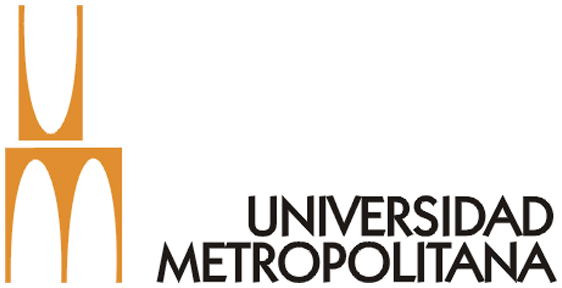 http://admision.unimet.edu.vewww.unimet.edu.veTelf.0212-240.3200REQUISITOS RECAUDOS PARA CURSO DE PREPARACIÓN PARA ESTUDIOS SUPERIORES1.- Inscripción en línea(Datos personales, académicos, de inscripción y normas)2.-Comprobante de pago del curso (3.400bs)3.- Constancia de estudios4.-Copia de CI ampliada5.-2 fotos tipo carnet6.-Normas impresas y firmadas7.-Recibo de caja   La entrega de recaudos es del 01 al 30 de noviembre 2012, de 8am a 7pmRECAUDOS PARA FORMALIZAR LA INSCRIPCIÓN A ESTUDIANTES DE NUEVO INGRESO DE PREGRADO (ADMITIDOS) 1.-Comprobante de admisión. 2.-Original y copia en fondo negro (Debe ser en papel fotográfico) del Título de bachiller venezolano, con los timbres fiscales (10% Unidad tributaria). La copia fondo negro debe ser autenticada por la institución de origen. 3.-Original y copia de las Notas certificadas de 1° a 5° año de bachillerato con los timbres fiscales (30% Unidad Tributaria). 4.-Copia comprobante de preinscripción nacional y copia de la constancia de presentación de la Prueba Nacional de Aptitud Académica (C.N.U.) o del Registro Nacional de Ingreso (RUSNIEU) (pueden verificar en página web del CNU) 5.-Partida de Nacimiento legible, sin tachadura ni enmienda. 6.- Copia de la Cédula de Identidad vigente (ampliada) 7.-La Planilla de inscripción debidamente llena y acompañada por una foto reciente y por una fotocopia ampliada de la cédula de identidad vigente. La primera, engrapada en el recuadro correspondiente; y la segunda, en la esquina inferior derecha. 8.-En el caso de estudiantes extranjeros que no posean cédula de identidad deben entregar fotocopia del pasaporte. 9.-Copia del Registro Militar Obligatorio (Según el artículo 80 de la LCAM, están en la obligación de presentar ante la autoridad competente o ente privado correspondiente, el documento que acredite su inscripción militar o haber cumplido con el servicio correspondiente, como requisito indispensable para inscribirse en los institutos de educación diversificada y universitaria, tanto públicos como privados.)